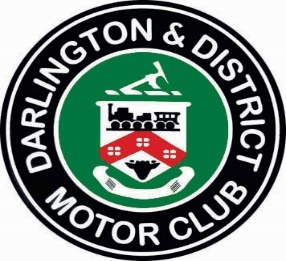 TIMETABLE SATURDAY MAY 18TH TIMETABLE SATURDAY MAY 18TH TIMETABLE SATURDAY MAY 18TH TIMETABLE SATURDAY MAY 18TH START TIMECHAMPIONSHIPSESSIONRACE NUMBER09.30MG COCKSHOOT CUPQUALIFYING09.50FUN CUPQUALIFYING10.45NSSCC (ALL CLASSES)QUALIFYING11.05MAZDA MX5QUALIFYING11.30MG COCKSHOOT CUPRACE RACE111.55LUNCH BREAK Grid Walk Fun Cup Only12.57FUN CUP5 HOUR RACERACE 2TIMETABLE SUNDAY MAY 19THTIMETABLE SUNDAY MAY 19THTIMETABLE SUNDAY MAY 19THTIMETABLE SUNDAY MAY 19TH12.00NSSCCWarm up12.23SLS12.56MAZDA MX5RACERACE 313.24MG COCKSHOOT CUPRACERACE 413.57NSSCC A&ERACERACE 514.22SLS14.55NSSCC B,C,DRACERACE 615.20MAZDA MX5RACERACE 715.53NSSCC A&ERACERACE816.18SLS16.41NSSCC B,C,DRACERACE 917.06MAZDA MX5RACERACE10